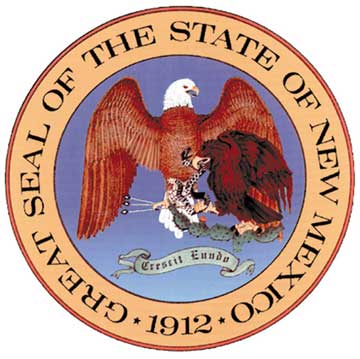 New MexicoPublic Education DepartmentREVISED: 02.12.2022Waiver rEQUESTREVISED: 02.12.2022CHARTER SCHOOL Instructions:  Please complete this form electronically from the superintendent, charter school administrator, or designee. Email to: Waivers.PED@state.nm.us in Word document format.Note: The response boxes expand automatically as you add text.Instructions:  Please complete this form electronically from the superintendent, charter school administrator, or designee. Email to: Waivers.PED@state.nm.us in Word document format.Note: The response boxes expand automatically as you add text.Instructions:  Please complete this form electronically from the superintendent, charter school administrator, or designee. Email to: Waivers.PED@state.nm.us in Word document format.Note: The response boxes expand automatically as you add text.Instructions:  Please complete this form electronically from the superintendent, charter school administrator, or designee. Email to: Waivers.PED@state.nm.us in Word document format.Note: The response boxes expand automatically as you add text.Instructions:  Please complete this form electronically from the superintendent, charter school administrator, or designee. Email to: Waivers.PED@state.nm.us in Word document format.Note: The response boxes expand automatically as you add text.District/Charter School:District/Charter School:District/Charter School:District/Charter School:District/Charter School:Superintendent or Charter School Administrator:Superintendent or Charter School Administrator:Superintendent or Charter School Administrator:Superintendent or Charter School Administrator:Superintendent or Charter School Administrator:Mailing Address:Mailing Address:Mailing Address:State:   NMZip Code:Phone:Fax:Email:Email:Email:Date or Submission:Date or Submission:Secondary Contact:Secondary Contact:Secondary Contact:Secondary Contact:Secondary Contact:Mailing Address:Mailing Address:Mailing Address:State:  NMZip Code: Phone:Fax:Email:Email:Email:Does local school board policy require board approval prior to this request?  YesNoIf yes, has board approval been obtained?YesNoDate of board/governing council approval:If Requesting Multiple Waivers, Use a Separate Form for Each:  Select one only If Requesting Multiple Waivers, Use a Separate Form for Each:  Select one only If Requesting Multiple Waivers, Use a Separate Form for Each:  Select one only If Requesting Multiple Waivers, Use a Separate Form for Each:  Select one only Driver Education    Purchase of Instructional MaterialEvaluation Standards for School Personnel School Principal DutiesGraduation RequirementsStaffing PatternsIndividual Class LoadSubject AreasLength of School DayTeaching LoadApplicable Statute and/or State Rule22-8B-5. Charter schools; status; local school board authority.   (Effective July 1, 2007.) A.     The local school board may waive only locally imposed school district requirements for locally chartered charter schools.    B.     A state-chartered charter school is exempt from school district requirements.  A state-chartered charter school is responsible for developing its own written policies and procedures in accordance with this section. C.     The department shall waive requirements or rules and provisions of the Public School Code [22-1-1 NMSA 1978] pertaining to individual class load, teaching load, length of the school day, staffing patterns, subject areas, purchase of instructional material, evaluation standards for school personnel, school principal duties and driver education.  The department may waive requirements or rules and provisions of the Public School Code pertaining to graduation requirements.  Any waivers granted pursuant to this section shall be for the term of the charter granted but may be suspended or revoked earlier by the department.  Applicable District or Charter School PolicyInstructions: Provide specific local policy here.Rationale for Request: Instructions: Explain what the charter school wants to do and how a waiver will be of assistance. Include how the waiver’s overall intent fits into school and district policy. Identify any supporting documentation on file.FOR PED INTERNAL ONLYFOR PED INTERNAL ONLYReviewed by  Date:  Rationale for Approval Rationale for Approval Concur with staff recommendations for approvalKurt Steinhaus, Ed.D.Secretary of EducationDateRationale for Non-ApprovalRationale for Non-ApprovalConcur with staff recommendations for non-approvalKurt Steinhaus, Ed.D.Secretary of EducationDate                                                                                                                                                                     Returned to charter school by:Date